АДМИНИСТРАЦИЯ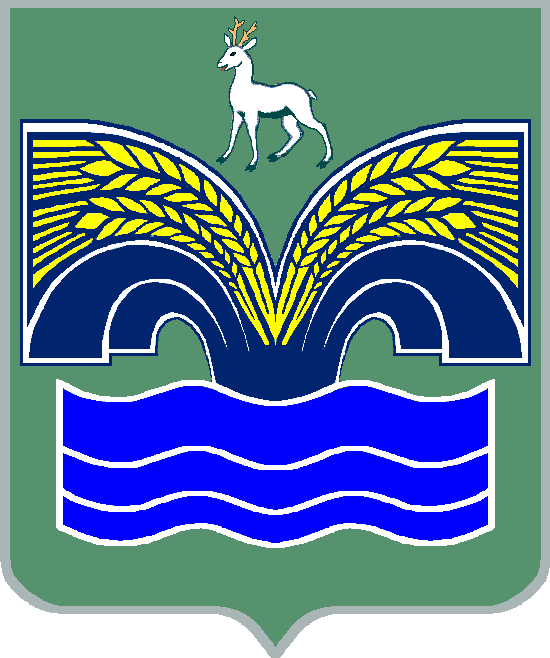 МУНИЦИПАЛЬНОГО РАЙОНА КРАСНОЯРСКИЙСАМАРСКОЙ ОБЛАСТИПОСТАНОВЛЕНИЕот  16.07.2014 года   № 684О внесении изменений в постановление администрации муниципального района Красноярский Самарской области от 24.03.2014 № 246 «О Порядке сообщения муниципальными служащими администрации муниципального района Красноярский Самарской области и ее структурных подразделений о получении подарка в связи с их должностным положением или исполнением должностных обязанностей, сдачи и выкупа подарка»    В целях приведения нормативного правового акта в соответствие с действующим законодательством, Администрация муниципального района Красноярский ПОСТАНОВЛЯЕТ:         1.Внести в постановление администрации муниципального района Красноярский Самарской области от 24.03.2014 № 246 «О Порядке сообщения муниципальными служащими администрации муниципального района Красноярский Самарской области и ее структурных подразделений о получении подарка в связи с их должностным положением или исполнением должностных обязанностей, сдачи и выкупа подарка» (далее - Постановление), следующие изменения:дополнить Постановление пунктом 7, изложив его в следующей редакции:«7. Образовать комиссию по принятию подарков, полученных муниципальными служащими администрации муниципального района Красноярский и ее структурных подразделений в связи с их должностным положением или исполнением ими должностных обязанностей, в составе согласно приложению к настоящему постановлению»;пункт 1 Порядка сообщения муниципальными служащими администрации муниципального района Красноярский Самарской области и ее структурных подразделений о получении подарка в связи с их должностным положением или исполнением должностных обязанностей, сдачи и выкупа подарка, утвержденного постановлением администрации муниципального района Красноярский Самарской области от 24.03.2014 №246 (далее - Порядок) изложить в следующей редакции:«1. Настоящий Порядок регламентирует процедуру сообщения муниципальными служащими администрации муниципального района Красноярский и ее структурных подразделений (далее - муниципальные служащие) о получении подарка в связи с протокольными мероприятиями, служебными командировками и другими официальными мероприятиями, участие в которых связано с их должностным положением или исполнением ими должностных обязанностей, сдачи и выкупа подарка»; пункт 6 Порядка изложить в следующей редакции:«6. Уведомление составляется в 2 экземплярах, один из которых возвращается лицу, предоставившему уведомление, с отметкой о регистрации, другой экземпляр направляется в комиссию по принятию подарков, полученных служащими администрации муниципального района Красноярский и ее структурных подразделений в связи с их должностным положением или исполнением ими должностных обязанностей».        2.Опубликовать настоящее постановление в районной газете «Красноярские новости» и разместить на официальном сайте администрации муниципального района Красноярский в сети Интернет.        3.Настоящее постановление вступает в силу со дня его официального опубликования.Глава администрации	В.Н.МоглячевДержаев 20166                                                                  ПРИЛОЖЕНИЕ                                                                       к постановлению администрации                                                                       муниципального района                                                                          Красноярский                                                                                           от 16.07.2014  № 684'СОСТАВкомиссии по принятию подарков, полученных муниципальными служащими администрации муниципального района Красноярский и ее структурных подразделений в связи с их должностным положением или исполнениемими должностных обязанностей     Кудашова О.Ф.- заместитель главы, руководитель аппарата администрации муниципального района Красноярский Самарской области, председатель комиссии;     Аршинцева Е.В.- главный бухгалтер администрации муниципального района Красноярский Самарской области, секретарь комиссии.          Члены комиссии:     Голованова Е.Е.- руководитель финансового управления администрации муниципального района Красноярский Самарской области;    Пятырова Л.В.- начальник отдела по учету и аренде муниципального имущества МКУ Комитет по управлению муниципальной собственностью муниципального района Красноярский Самарской области.